My Hero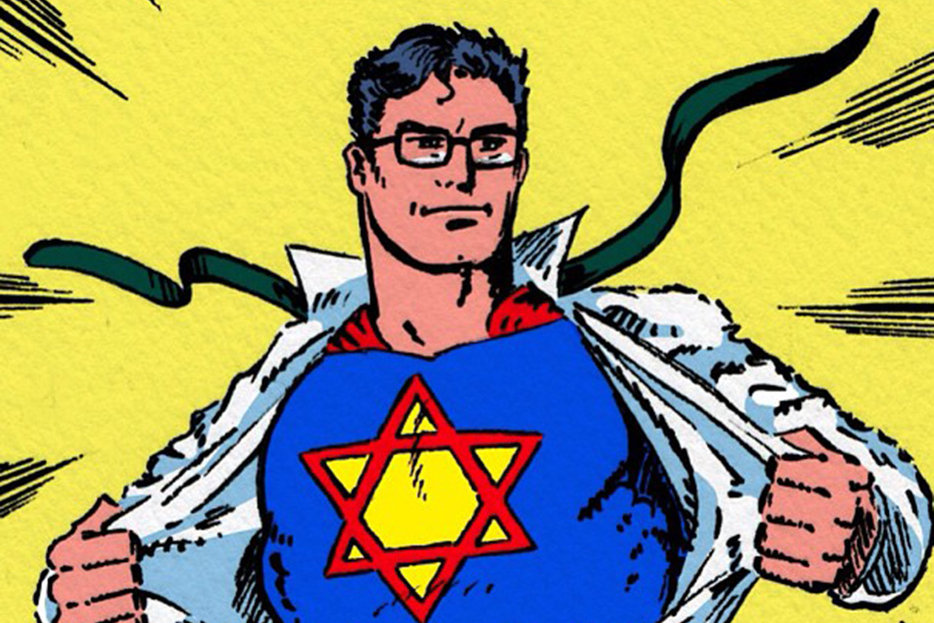 #1Questions:List 2 people you would call your heroes.Why do you call each of these people your heroes? Fill in the name of your heroes at the top of each column and check off the traits that each hero has:#2Question:        What is your view on hero worship?Questions:How ideal should a hero be?What are the pros and cons of having heroes?#3Question:        Fox News calls NYPD Detective Luis Alvarez a hero. Shouldn't a true hero do something very unusual, something neither he nor anyone else typically does, as Luis Alvarez suggests himself?Question:        Why would anyone think that the test of leaving one’s homeland (particularly in the context of the great reward that G-d promised to Avraham if he complied with this commandment) might be comparable to the test of the Binding of Yitzchak? The Binding of Yitzchak would be the most difficult for any parent – particularly such a person as Avraham, who was the paradigm of kindness and who had preached monotheism and the virtues of a Merciful G-d all these years to his many disciples?!What does this comparison between seemingly incomparable tests teach us about the hero Avraham and about heroism in general?#4Questions:	We know that it is humanly impossible to reach the lofty levels of our forefathers - why then are we told to strive for something out of reach?Does identifying your hero suggest that you know what kind of person you want to become?In which way would you want to be like your heroes?Is there any way you would not want to be like your heroes?#5Questions:        Is there anything you would stand up for, no matter what, because it is right, even though you may suffer for it?#6 Question:        What’s your takeaway from today’s discussion?Hero #1        Hero #2Are your heroes ↓CoolWealthyQuietLoudStrongFunnySmartCourageousAttractiveToughGenerousThoughtfulFamous